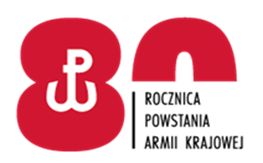 INFORMACJA O ZEBRANIU WYKONAWCÓWZgodnie z art. 136 ust. 1 ustawy Prawo zamówień publicznych (Dz. U. 2021.1129 t.j.) Zamawiający 
w celu wyjaśnienia wątpliwości dotyczących treści specyfikacji warunków zamówienia ZWOŁUJE ZEBRANIE WYKONAWCÓW.Roboty remontowe  rozdzielni nn w stacji transformatorowej nr T-0352 w celu dostosowania do współpracy z agregatem prądotwórczym z układem SZR Ustka, nr sprawy: 37/INFR/6WOG/2022.Przedstawiciele Wykonawców chcący wziąć udział w zebraniach powinni posiadać pisemne upoważnienie (pełnomocnictwo do reprezentowania Wykonawcy) wraz z dokumentem tożsamości.Zebrania Wykonawców:20.06.2022 r. godz. 10.00 – Biuro Przepustek6 Wojskowy Oddział GospodarczyLędowo – Osiedle 1N76-271 UstkaKIEROWNIK ZAMAWIAJĄCEGOKOMENDANT/-/ płk mgr Marek MROCZEK